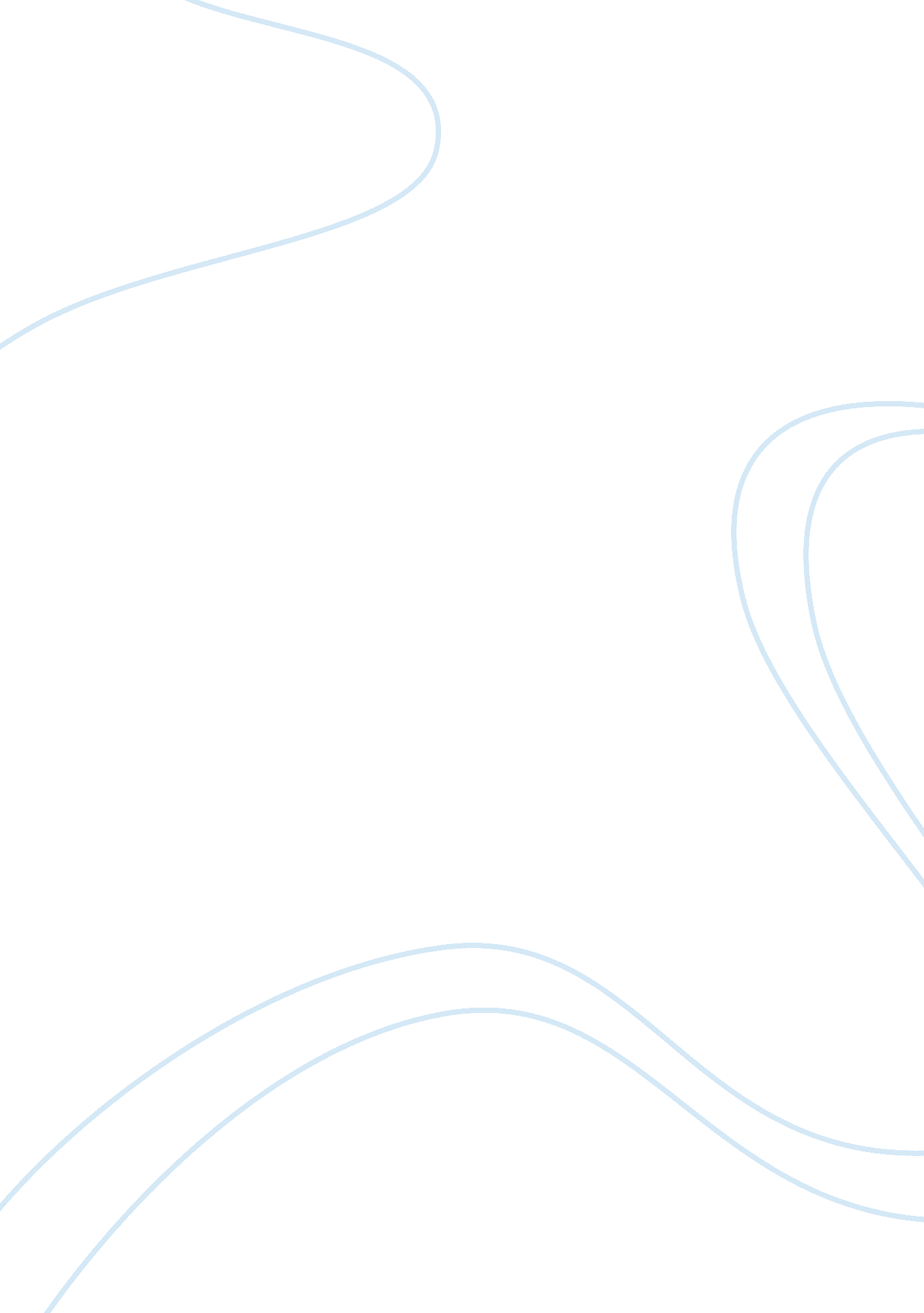 Library system title proposalLiterature, Books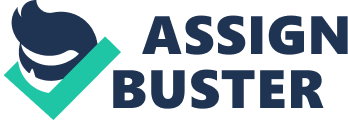 Rojonh E. Hernandez Noreen M. Elca BSCS-IV Laguna University Automated Library System I. General Subject Area - Education II. Specific Topic - Library System III. Specific of Research a. Introduction Technology changes our lives in many ways mostly the Information Technology. Computers help people to do such things or tasks easily and faster. Information Technology has a systematic and organized way of keeping data records, computing numbers, accomplishing a lot of transactions and reports. A system of a library is made to have a fast process of transactions for searching book titles, borrowing books, returning books, computing penalties and generating an accurate report. From the traditional searching process for the books in the libraries, the interactive usage of computers can be now addressed as part of the library system. Barcodes are also useful for keeping records of other things as well. Use of barcodes in a library have several advantage like increased accuracy, fast, lower labor cost and better services. Take for example in a library, the circulation of the books can be managed with the efficient use of Barcode System. With its uses and great advantages, Barcode system has become important in libraries as well as for other types of information management. If used in a well-planned manner, the Barcode System can be very comfortable and convenient to use. With its great advantages, the technology of Barcode System has proved to be a boon for the industry. b. Background of the Study Laguna University was established on February 15, 2006 and it is located at the RECS Village, Brgy. Bubukal Sta. Cruz, Laguna. The university is committed to produce technically-skilled and academically-prepared individuals who are socially and morally upright citizens. And to accomplish that mission the students should study hard and gain knowledge. That knowledge will start to gain at school. The Library is the place where organized collection of books, magazines, journals, dictionaries, encyclopedias and other reading materials made accessible to a defined community for reference or borrowing. The Library is located at the second floor of the Oreta Building. The library is still using a card catalogues in searching books and the librarian is still using manual transaction for borrowing, returning and generating reports. Using a manual process is a hard work and because of it the librarian is having a problem to serve each students and faculties who wish to use the library. c. Research Description The research will be successful if: * The client will give enough data and information needed by the researchers. * The researchers have knowledge about the flow of their proposed system. * The resources needed by the researchers are available. * The researchers will properly manage their time and conduct the research according schedule of activities. d. General Objectives The general objective of this project is to develop and implement a library system with the usage of barcode system for Laguna University Library. Specific Objectives * Manage the inventory of Books and other reading materials. * To improve the searching of books. * To increase the speed of transaction of borrowing and returning of books. e. Scope and Limitations The System’s scope is as follows. * Searching of books * Issue and return books with the use of barcode system * Card catalog with the use of WLAN for WiFi devices * Generate Reports like: List of the books, List of borrowers, Book circulation * f. Schedule of Activities 